S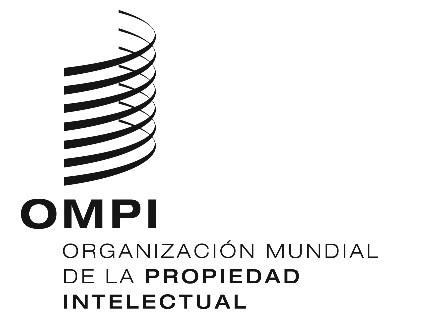 WO/CF/39/1 Prov.   P/A/53/1 Prov.   B/A/47/1 Prov.   N/A/38/1 Prov.   LO/A/38/1 Prov.   IPC/A/39/1 Prov.BP/A/35/1 Prov.  VA/A/31/1 Prov.  WCT/A/18/1 Prov.  WPPT/A/18/1 Prov.  PLT/A/17/1 Prov.  STLT/A/11/1 Prov.ORIGINAL: Inglés FECHA: 23 de octubre de 2018 Conferencia de la OMPI - trigésimo noveno período de sesiones (16.º extraordinario)Unión Internacional para la Protección de la Propiedad Industrial (Unión de París) – Asamblea – quincuagésimo tercer período de sesiones (30.º extraordinario)Unión Internacional para la Protección de las Obras Literarias y Artísticas (Unión de Berna) – Asamblea – cuadragésimo séptimo período de sesiones (24.º extraordinario)Unión Especial para la Clasificación Internacional de Productos y Servicios para el Registro de las Marcas (Unión de Niza) – Asamblea – trigésimo octavo período de sesiones (15.º extraordinario)Unión Especial relativa a la Clasificación Internacional para los Dibujos y Modelos Industriales (Unión de Locarno) – Asamblea – trigésimo octavo período de sesiones (16.º extraordinario)Unión Particular para la Clasificación Internacional de Patentes (Unión de la CIP) – Asamblea – trigésimo noveno período de sesiones (18.º extraordinario)Unión para el Reconocimiento Internacional del Depósito de Microorganismos a los fines del Procedimiento en materia de Patentes (Unión de Budapest) – Asamblea – trigésimo quinto período de sesiones (16.º extraordinario)Unión Especial para la Clasificación Internacional de los elementos figurativos de las marcas (Unión de Viena) – Asamblea – trigésimo primer período de sesiones (14.º extraordinario)Tratado de la OMPI sobre Derecho de Autor (WCT) – Asamblea – decimoctavo período de sesiones (10.º extraordinario)Tratado de la OMPI sobre Interpretación o Ejecución y Fonogramas (WPPT) – Asamblea – decimoctavo período de sesiones (10.º extraordinario)Tratado sobre el Derecho de Patentes (PLT) – Asamblea – decimoséptimo período de sesiones (10.º extraordinario)Tratado de Singapur sobre el Derecho de Marcas (STLT) – Asamblea - undécimo período de sesiones (6.º extraordinario)Geneva, 24 de septiembre a 2 de octubre de 2018PROYECTOS DE INFORMEpreparados por la SecretaríaCada uno de los órganos mencionados anteriormente se reunió en los períodos de sesiones indicados con el fin de considerar los siguientes puntos del orden del día consolidado de la quincuagésima octava serie de reuniones de las Asambleas de la OMPI (documento A/58/1): 1, 2, 4, 5, 6, 11.ii), 12, 29 y 30.Los informes sobre esos puntos del orden del día figuran, en forma consolidada, en el proyecto de informe general de las Asambleas (documento A/58/11 Prov.).[Fin del documento]